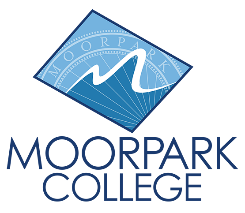 Student Travel Meal Allowance FormName of faculty/staff advisor distributing meal allowance:[Insert advisor name here]
Name, description, and date(s) of travel/event:[Insert summary of travel]Date funding is being distributed:[Insert travel date]Recipient: By signing this form, you are verifying that you received the specified amount of money on the date indicated above for the purpose of meal coverage during your Moorpark College-sponsored student travel.  Total amount of funds distributed to recipients on this date: $______________.____Authorized signature: ______________________________________  Date: __________________Please submit one form for each day of travel.Person receiving allowanceDaily meal allowanceRecipient’s signature[Insert student name & 900 number]$[Insert per diem amount][Insert student name & 900 number]$[Insert per diem amount][Insert student name & 900 number]$[Insert per diem amount][Insert student name & 900 number]$[Insert per diem amount][Insert student name & 900 number]$[Insert per diem amount][Insert student name & 900 number]$[Insert per diem amount][Insert student name & 900 number]$[Insert per diem amount]Add additional rows as needed